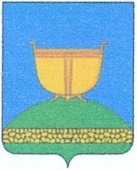 СОВЕТ ВЫСОКОГОРСКОГО
МУНИЦИПАЛЬНОГО РАЙОНА
РЕСПУБЛИКИ ТАТАРСТАН                                                 		   ПРОЕКТТАТАРСТАН РЕСПУБЛИКАСЫ
БИЕКТАУ МУНИЦИПАЛЬРАЙОН СОВЕТЫКооперативная ул., 5, пос. ж/д станция Высокая Гора,	Кооперативная ур., 5, Биектау т/ю станциясе поселогы,Высокогорский район, Республика Татарстан, 422700	Биектау районы, Татарстан Республикасы, 422700Тел.: +7 (84365) 2-30-50, факс: 2-30-86, e-mail: biektau@tatar.ru, www.vysokaya-gora.tatarstan.ru	РЕШЕНИЕ 								КАРАРот               2020 года                                                                           №О внесении изменений в Решение Совета Высокогорского муниципального района от 08.12.2020 № 38 «О бюджете Высокогорского муниципального района на 2021 год и на плановый период 2022 и 2023 годов»            На основании Бюджетного кодекса Российской федерации, Бюджетного кодекса Республики Татарстан, Федерального закона от 06 октября 2003 года № 131-ФЗ «Об общих принципах организации местного самоуправления в Российской Федерации», Совет Высокогорского муниципального районаРЕШИЛ:Внести в Решение Совета Высокогорского муниципального района от 08.12.2020 № 38 «О бюджете Высокогорского муниципального района на 2021 год и плановый период 2022 и 2023 годов» следующие изменения:1) в статье 1:а) п.1 пп.1 цифры «1 229 111,61» заменить на цифры «1 237 412,5»;          б) пп.2 цифры «1 229 111,61» заменить на цифры «1 249 721,0»;          в) пп.3 цифры «0» заменить на цифры «12 308,5»;г) п.3 приложение №1 таблицу 1 изложить в следующей редакции:Приложение 1                                                                                    Таблица 12) в приложении № 2 таблицы 1 «Прогнозируемые объемы доходов бюджета Высокогорского муниципального района на 2021 год» строки: дополнить строками следующего содержания:заменить на строки: и дополнить строками следующего содержания:3) в приложении 6 таблицу 1 «Ведомственная структура расходов бюджета Высокогорского муниципального района на 2021 год» изложить в следующей редакции:Ведомственная структура расходов бюджета
Высокогорского муниципального района на 2021 годтыс.руб.4) в приложении 7 таблицы 1 Распределение бюджетных ассигнований по разделам, подразделам, целевым статьям и группам видов расходов классификации расходов бюджета Высокогорского муниципального района на 2021 год» изложить в следующей редакции:5) в статье 13 цифры «736106,01» заменить на цифры «744366,5» и в приложении 13 таблицу 1 «Безвозмездные поступления из бюджета Республики Татарстан Высокогорскому муниципальному району в 2020 году» строки:заменить на строки: и дополнить строками следующего содержания:2. Опубликовать настоящее решение путем размещения на официальном сайте портала правовой информации Республики Татарстан: http://pravo.tatarstan.ru и на официальном сайте Высокогорского муниципального района в сети Интернет по веб-адресу: http//vysokaya-gora/tatarstan/ru.Председатель Совета,Глава муниципального района                                                                                    Р.Г.КалимуллинИсточники финансирования дефицита бюджета
Высокогорского муниципального района на 2020 годИсточники финансирования дефицита бюджета
Высокогорского муниципального района на 2020 годИсточники финансирования дефицита бюджета
Высокогорского муниципального района на 2020 год(тыс. руб.)Наименование показателяКод показателяСуммаОстатки средств бюджета904  08 00 00 00 00 0000 0000Увеличение остатков средств-1237412,5Изменение остатков средств на счетах по учету средств бюджета904 01 05 00 00 00 0000 000-1237412,5Увеличение остатков средств бюджета904 01 05 00 00 00  0000 500-1237412,5Увеличение прочих остатков денежных средств бюджета904 01 05 02 01 00 0000 510-1237412,5Увеличение прочих остатков денежных средств бюджетов муниципальных районов904 01 05 02 01 05 0000 510-1237412,5Уменьшение остатков средств1249721,0Изменение остатков средств на счетах по учету средств бюджета904 01 05 00 00 00 0000 0001249721,0Уменьшение  остатков средств бюджета904 01 05 00 00 00  0000 6001249721,0Уменьшение  прочих остатков денежных средств бюджета904 01 05 02 01 00 0000 6001249721,0Уменьшение  прочих остатков денежных средств бюджетов муниципальных районов904 01 05 02 01 05 0000 6101249721,0Итого по группе «Источники внутреннего финансирования дефицита бюджета»12308,5ВСЕГО источников финансирования12308,5БЕЗВОЗМЕЗДНЫЕ  ПЕРЕЧИСЛЕНИЯ2  00  00000  00  0000  000795168,5Безвозмездные поступления от других бюджетов бюджетной системы РФ, кроме бюджетов государственных внебюджетных фондов2  02  00000  00  0000  000795168,5ИНЫЕ МЕЖБЮДЖЕТНЫЕ ТРАНСФЕРТЫ59062,5ВСЕГО 1 229 111 ,61БЕЗВОЗМЕЗДНЫЕ  ПЕРЕЧИСЛЕНИЯ2  00  00000  00  0000  000803469,4Безвозмездные поступления от других бюджетов бюджетной системы РФ, кроме бюджетов государственных внебюджетных фондов2  02  00000  00  0000  000795206,9ИНЫЕ МЕЖБЮДЖЕТНЫЕ ТРАНСФЕРТЫ59100,9ВСЕГО 1 237 412 ,5Прочие межбюджетные трансферты, передаваемые бюджетам муниципальных районов2 02 49999 05 0000 15038,4БЕЗВОЗМЕЗДНЫЕ ПОСТУПЛЕНИЯ ОТ ГОСУДАРСТВЕННЫХ (МУНИЦИПАЛЬНЫХ) ОРГАНИЗАЦИЙ000 203 00000 00 0000 0008262,5Безвозмездные поступления от государственных (муниципальных) организаций в бюджеты муниципальных районов000 203 05000 05 0000 1508262,5Прочие безвозмездные поступления от государственных (муниципальных) организаций в бюджеты муниципальных районов000 203 05099 05 0000 1508262,5           НАИМЕНОВАНИЕВед-воРазделПод -разделЦСРВРСумма на 2021 год Совет Высокогорского  муниципального района90210 949,50ОБЩЕГОСУДАРСТВЕННЫЕ ВОПРОСЫ9020110 949,50Функционирование высшего должностного лица субъекта РФ и  муниципального образования90201021 708,30Непрограммные направления расходов902010299000000001 708,30Глава муниципального образования902010299000020301 708,30Расходы на выплаты персоналу в целях обеспечения выполнения функций государственными (муниципальными) органами, казенными учреждениями902010299000020301001 708,30Функционирование законодательных (представительных органов государственной власти и представительных органов муниципальных образований90201037 883,90Непрограммные направления расходов902010399000000007 880,30Центральный аппарат902010399000020407 880,30Расходы на выплаты персоналу в целях обеспечения выполнения функций государственными (муниципальными) органами, казенными учреждениями902010399000020401005 870,70Закупка товаров, работ и услуг для государственных (муниципальных) нужд902010399000020402001 923,60Иные бюджетные ассигнования9020103990000204080086,00Мероприятия в части осуществления государственной программы "Развитие юстиции в Республике Татарстан"902010324000000003,60Подпрограмма «Реализация государственной политики в сфере юстиции в пределах полномочий Республики Татарстан»902010324100000003,60Основное мероприятие «Осуществление политики в сфере юстиции в пределах полномочий Республики Татарстан»902010324101000003,60Реализация полномочий  по сбору информации от поселений, входящих в состав муниципального района, необходимой для ведения регистра муниципальных правовых актов Республики Татарстан902010324101253903,60Расходы на выплаты персоналу в целях обеспечения выполнения функций государственными (муниципальными) органами, казенными учреждениями902010324101253901003,60Обеспечение деятельности финансовых, налоговых и таможенных органов и органов надзора90201061 021,70Непрограммные направления расходов902010699000000001 021,70Центральный аппарат902010699000020401 021,70Расходы на выплаты персоналу в целях обеспечения выполнения функций государственными (муниципальными) органами, казенными учреждениями90201069900002040100953,50Закупка товаров, работ и услуг для государственных (муниципальных) нужд9020106990000204020063,00Иные бюджетные ассигнования902010699000020408005,20Другие общегосударственные вопросы9020113335,60Уплата налога на имущество организаций и земельного налога902011399000029500,00Иные бюджетные ассигнования902011399000029508000,00Диспансеризация муниципальных служащих9020113990009708058,80Закупка товаров, работ и услуг для государственных (муниципальных) нужд9020113990009708020058,80Прочие общегосударственные вопросы90201139900920300276,80Закупка товаров, работ и услуг для государственных (муниципальных) нужд90201139900920300200276,80МКУ "Исполнительный комитет Высокогорского муниципального района"90391 015,3ОБЩЕГОСУДАРСТВЕННЫЕ ВОПРОСЫ9030126 867,10Функционирование Правительства РФ, высших органов исполнительной власти субъектов РФ, местных администраций903010413 074,00Непрограммные направления расходов9030104990000000013 074,00Центральный аппарат9030104990000204013 074,00Расходы на выплаты персоналу в целях обеспечения выполнения функций государственными (муниципальными) органами, казенными учреждениями903010499000020401009 113,60Закупка товаров, работ и услуг для государственных (муниципальных) нужд903010499000020402003 860,10Иные бюджетные ассигнования90301049900002040800100,30Субвенции на составление (изменение и дополнение) списков кандидатов в присяжные заседатели федеральных судов  9030105990005120025,30Закупка товаров, работ и услуг для государственных (муниципальных) нужд9030105990005120020025,30Резервный фонд90301113 458,10Непрограммные направления расходов903011199000000003 458,10Резервный фонд исполнительного комитета Высокогорского муниципального района903011199000074113 458,10Иные бюджетные ассигнования903011199000074118003 458,10Другие общегосударственные вопросы903011310 309,70Непрограммные направления расходов903011399000000006 164,20Государственная регистрация актов гражданского состояния903011399000593001 263,70Расходы на выплаты персоналу в целях обеспечения выполнения функций государственными (муниципальными) органами, казенными учреждениями90301139900059300100788,70Закупка товаров, работ и услуг для государственных (муниципальных) нужд90301139900059300200475,00Уплата налога на имущество организаций и земельного налога903011399000029501 178,20Иные бюджетные ассигнования903011399000029508001 178,20Обеспечение деятельности подведомственных учреждений903011399000299002 094,90Расходы на выплаты персоналу в целях обеспечения выполнения функций государственными (муниципальными) органами, казенными учреждениями9030113990002990010059,20Предоставление субсидий бюджетным, автономным учреждениям и иным  некоммерческим организациям903011399000299006002 035,70Субвенции бюджетам муниципальных районов по реализации полномочий по образованию и организации деятельности комиссии по делам несовершеннолетних90301139900025260723,00Расходы на выплаты персоналу в целях обеспечения выполнения функций государственными (муниципальными) органами, казенными учреждениями90301139900025260100564,30Закупка товаров, работ и услуг для государственных (муниципальных) нужд90301139900025260200158,70Субвенции бюджетам муниципальным районам по реализации полномочий по образованию и организации деятельности административных комиссий90301139900025270366,60Расходы на выплаты персоналу в целях обеспечения выполнения функций государственными (муниципальными) органами, казенными учреждениями90301139900025270100307,20Закупка товаров, работ и услуг для государственных (муниципальных) нужд9030113990002527020059,40Субвенции бюджетам муниципальным районам на реализацию полномочий в области архивного дела9030113990002534063,80Закупка товаров, работ и услуг для государственных (муниципальных) нужд9030113990002534020063,80Реализация государственных полномочий по определению перечня должностных лиц, уполномоченных составлять протоколы об административных правонарушениях903011399000253500,50Расходы на выплаты персоналу в целях обеспечения выполнения функций государственными (муниципальными) органами, казенными учреждениями903011399000253501000,50Диспансеризация муниципальных служащих9030113990009708088,10Закупка товаров, работ и услуг для государственных (муниципальных) нужд9030113990009708020088,10Субвенции на реализацию полномочий  по гос. контролю в области долевого строительства многоквартирных домов90301139900025320230,90Расходы на выплаты персоналу в целях обеспечения выполнения функций государственными (муниципальными) органами, казенными учреждениями90301139900025320100115,00Закупка товаров, работ и услуг для государственных (муниципальных) нужд90301139900025320200115,90Страхование муниципальных служащих90301139900092410154,50Закупка товаров, работ и услуг для государственных (муниципальных) нужд90301139900092410200154,50Муниципальная программа "Развитие культуры в Высокогорском муниципальном районе"90301130800000000959,00Подпрограмма "Развитие архивного дела"903011308Е0000000959,00Расходы на выплаты персоналу в целях обеспечения выполнения функций государственными (муниципальными) органами, казенными учреждениями903011308Е0144020100801,10Закупка товаров, работ и услуг для государственных (муниципальных) нужд903011308Е0144020200157,90Государственная программа "Социальная поддержка граждан РТ " (опека и попечительство)90301130300000000906,50Расходы на выплаты персоналу в целях обеспечения выполнения функций государственными (муниципальными) органами, казенными учреждениями90301130350325330100841,90Закупка товаров, работ и услуг для государственных (муниципальных) нужд9030113035032533020064,60Прочие общегосударственные вопросы903011399009203002280,00Закупка товаров, работ и услуг для государственных (муниципальных) нужд903011399009203002002280,00НАЦИОНАЛЬНАЯ БЕЗОПАСНОСТЬ И ПРАВООХРАНИТЕЛЬНАЯ ДЕЯТЕЛЬНОСТЬ903032 497,00Защита населения и территории от чрезвычайных ситуаций природного и техногенного характера, гражданская оборона90303091 567,50Муниципальная целевая программа "Пожарная безопасность Высокогорского муниципального района "903030907000000001 567,50Расходы на выплаты персоналу в целях обеспечения выполнения функций государственными (муниципальными) органами, казенными учреждениями903030907000226701001 555,50Закупка товаров, работ и услуг для государственных (муниципальных) нужд9030309070002267020012,00Иные бюджетные ассигнования903030907000226708000,00Другие вопросы в области национальной безопасности и правоохранительной деятельности9030314929,50Муниципальная программа "Обеспечение общественного порядка и противодействие преступности в Высокогорском муниципальном районе Республики Татарстан"90303140600000000929,50Реализация программных мероприятий90303140600010990929,50Расходы на выплаты персоналу в целях обеспечения выполнения функций государственными (муниципальными) органами, казенными учреждениями90303140600010990100929,50НАЦИОНАЛЬНАЯ ЭКОНОМИКА9030443 830,90Сельское хозяйство и рыболовство90304052 039,30Мероприятия по реализации государственной программы «Развитие сельского хозяйства и регулирование рынков сельскохозяйственной продукции, сырья и продовольствия в Республике Татарстан»903040514000000002 039,30Основное мероприятие "Предупреждение болезней животных и защита населения от болезней общих для человека и животных"903040514209000002 039,30Реализация гос.полномочий в сфере организации мероприятий по предупреждению и ликвидации болезней животных и их лечению903040514209253602 039,30Закупка товаров, работ и услуг для государственных (муниципальных) нужд903040514209253602002 039,30Водное хозяйство9030406467,60Расходы на содержание и ремонт гидротехнических сооружений90304069900090430467,60Закупка товаров, работ и услуг для государственных (муниципальных) нужд90304069900090430200467,60Транспорт90304087 824,00Непрограммные направления расходов903040899000000007 824,00Отдельные мероприятия в области других видов транспорта903040899000031707 824,00Закупка товаров, работ и услуг для государственных (муниципальных) нужд903040899000031702007 824,00Дорожный фонд (дорожное хозяйство)903040933 500,00Муниципальная программа "Дорожный фонд Высокогорского муниципального района"9030409Д10000365033 500,00Дорожное хозяйство9030409Д10000365033 500,00Закупка товаров, работ и услуг для государственных (муниципальных) нужд9030409Д10000365020033 500,00ЖИЛИЩНО-КОММУНАЛЬНОЕ ХОЗЯЙСТВО9030513 971,10Жилищное хозяйство90305017 923,00Муниципальная  программа по проведению капитального ремонта  многоквартирных домов, расположенных на территории Высокогорского муниципального района 903050104000000007 923,00Основное мероприятие "Организация своевременного проведения капитального ремонта общего имущества в многоквартирных домах"903050104501000007 923,00Мероприятия по капитальному ремонту многоквартирных домов903050104501960107 923,00Предоставление субсидий бюджетным, автономным учреждениям и иным  некоммерческим организациям903050104501960106007 923,00Коммунальное хозяйство9030502500,00Мероприятия в области коммунального хозяйства90305029900075050500,00Иные межбюджетные трансферты90305029900075050800500,00Благоустройство90305035 548,10Мероприятия по реализации государственной программы «Развитие сельского хозяйства и регулирование рынков сельскохозяйственной продукции, сырья и продовольствия в Республике Татарстан»903050314000000005 548,10Подпрограмма «Устойчивое развитие сельских территорий»903050314700000005 548,10Основное мероприятие «Реализация
мероприятий по благоустройству
сельских территорий»903050314704000005 548,10Реализация мероприятий по комплексному развитию сельских территорий903050314704L57605 548,10Закупка товаров, работ и услуг для государственных (муниципальных) нужд903050314704L57602005 548,10ОХРАНА ОКРУЖАЮЩЕЙ СРЕДЫ903062 986,00Охрана объектов растительного и животного мира и среды их обитания90306032 986,00Муниципальная программа "Охрана окружающей среды Высокогорского муниципального района"903060309000000002 986,00Основное мероприятие "Обеспечение охраны окружающей среды" 903060309101000002 986,00Мероприятия по регулированию качества окружающей среды903060309101744602 986,00Закупка товаров, работ и услуг для государственных (муниципальных) нужд903060309101744602002 986,00ЗДРАВООХРАНЕНИЕ90309863,20Мероприятия по реализации государственной программы «Развитие здравоохранения Республики Татарстан»90309070100000000863,20Подпрограмма «Профилактика заболеваний и формирование здорового образа жизни. Развитие первичной медико-санитарной помощи»90309070110000000863,20Основное мероприятие «Профилактика инфекционных заболеваний, включая иммунопрофилактику»90309070110200000863,20Реализация государственных полномочий по проведению противоэпидемических мероприятий90309070110202110200863,20МКУ "Финансово-бюджетная палата Высокогорского муниципального района"90442 787,9ОБЩЕГОСУДАРСТВЕННЫЕ ВОПРОСЫ904017 400,3Обеспечение деятельности финансовых, налоговых и таможенных органов и органов надзора90401066 259,6Непрограммные направления расходов904010699000000006 259,6Центральный аппарат904010699000020406 259,6Расходы на выплаты персоналу в целях обеспечения выполнения функций государственными (муниципальными) органами, казенными учреждениями904010699000020401004 634,4Закупка товаров, работ и услуг для государственных (муниципальных) нужд904010699000020402001 620,1Иные бюджетные ассигнования904010699000020408005,1Другие общегосударственные вопросы90401131 140,7Обеспечение деятельности подведомственных учреждений90401139900029900917,1Закупка товаров, работ и услуг для государственных (муниципальных) нужд90401139900029900200917,1Уплата налога на имущество организаций и земельного налога90401139900002950181,6Иные бюджетные ассигнования90401139900002950800181,6Диспансеризация муниципальных служащих9040113990009708042,0Закупка товаров, работ и услуг для государственных (муниципальных) нужд9040113990009708020042,0СОЦИАЛЬНАЯ ПОЛИТИКА90410435,7Пенсионное обеспечение90410019900000000435,7Доплаты к пенсиям, дополнительное пенсионное обеспечение90410019900049100435,7Социальное обеспечение и иные выплаты населению90410019900049100300435,7Мобилизационная и вневойсковая подготовка90402033 498,4Осуществление первичного воинского учета на территориях, где отсутствуют военные комиссариаты904020399000511803 498,4Перечисления другим бюджетам бюджетной системы РФ904020399000511805003 498,4НАЦИОНАЛЬНАЯ ЭКОНОМИКА90404595,0Дорожное хозяйство (дорожные фонды)9040409595,0Иные межбюджетные трансферты90404099900025151595,0Перечисления другим бюджетам бюджетной системы РФ90404099900025151500595,0ЖИЛИЩНО-КОММУНАЛЬНОЕ ХОЗЯЙСТВО904059 228,5Благоустройство904050399000780509 228,5Прочие мероприятия по благоустройству904050399000780509 228,5Закупка товаров, работ и услуг для государственных (муниципальных) нужд904050399000780502007 905,5Иные бюджетные ассигнования904050399000780508001 323,0МЕЖБЮДЖЕТНЫЕ ТРАНСФЕРТЫ9041421 630,0Дотации бюджетам субъектов РФ, муниципальных образований и поселений904140121 630,0Непрограммные направления расходов9041401990000000019 550,9Дотации на выравнивание бюджетной обеспеченности9041401990000000019 550,9Дотация на выравнивание бюджетной обеспеченности поселений , источником финансового обеспечения которых являются субсидии бюджетам муниципальных районов на предоставление межбюджетных трансфертов бюджетам поселений, передаваемые из бюджета РТ904140199000S004019 550,9Межбюджетные трансферты904140199000S004050019 550,9Субвенции на осуществление государственных полномочий по расчету и предоставлению дотаций бюджетам сельских поселений за счет средств бюджета Республики Татарстан904140199000800602 079,1Межбюджетные трансферты904140199000800605002 079,1МКУ "Палата имущественных и земельных отношений Высокогорского муниципального района"9053 387,8Непрограммные направления расходов905011399000020402 745,5Расходы на выплаты персоналу в целях обеспечения выполнения функций государственными (муниципальными) органами, казенными учреждениями905011399000020401002 015,1Закупка товаров, работ и услуг для государственных (муниципальных) нужд90501139900002040200728,4Иные бюджетные ассигнования905011399000020408002,0Уплата налога на имущество организаций и земельного налога90501139900002950621,3Иные бюджетные ассигнования90501139900002950800621,3Диспансеризация муниципальных служащих9050113990009708021,0Закупка товаров, работ и услуг для государственных (муниципальных) нужд9050113990009708020021,0МКУ "Отдел образования исполнительного комитета Высокогорского муниципального района Республики Татарстан"906893 842,20Общегосударственные вопросы906011 422,10Функционирование Правительства РФ, высших органов исполнительной власти субъектов РФ, местных администраций90601041 422,10Непрограммные направления расходов906010499000000001 070,90Центральный аппарат906010499000020401 070,90Расходы на выплаты персоналу в целях обеспечения выполнения функций государственными (муниципальными) органами, казенными учреждениями90601049900002040100530,00Закупка товаров, работ и услуг для государственных (муниципальных) нужд90601049900002040200540,90Реализация государственных полномочий в области образования90601040220825302351,20Расходы на выплаты персоналу в целях обеспечения выполнения функций государственными (муниципальными) органами, казенными учреждениями90601040220825302100351,20ОБРАЗОВАНИЕ90607864 514,10Дошкольное образование9060701278 307,10Муниципальная программа «Развитие образования в Высокогорском  муниципальном районе"90607010200000000260 521,90Подпрограмма «Развитие дошкольного образования"90607010210000000260 521,90Основное мероприятие «Обеспечение государственных гарантий реализации прав на получение общедоступного и бесплатного дошкольного образования в муниципальных дошкольных образовательных организациях»90607010210100000102 974,40Обеспечение государственных гарантий реализации прав на получение общедоступного и бесплатного дошкольного образования в муниципальных дошкольных образовательных организациях90607010210125370102 974,40Предоставление субсидий бюджетным, автономным учреждениям и иным некоммерческим организациям90607010210125370600102 974,40Основное мероприятие Реализация дошкольного образования90607010210300000157 547,50Развитие дошкольных образовательных организаций9060701021034200099 584,30Предоставление субсидий бюджетным, автономным учреждениям и иным некоммерческим организациям (по программе)9060701021034200060099 584,30Предоставление субсидий бюджетным, автономным учреждениям и иным некоммерческим организациям 9060701021034200060017785,2Развитие дошкольных образовательных организаций за счет субсидий906070102103S005057 963,20Предоставление субсидий бюджетным, автономным учреждениям и иным некоммерческим организациям906070102103S005060057 963,20Общее образование9060702544 781,70Муниципальная программа «Развитие образования в Высокогорском районе»90607020200000000544 333,10Подпрограмма «Развитие общего образования"90607020220000000544 333,10Основное мероприятие «Реализация общего образования в государственных образовательных организациях»90607020220200000203 465,80Развитие общеобразовательных организаций, включая школы – детские сады за счет субсидий906070202202S0050135 247,20Предоставление субсидий бюджетным, автономным учреждениям и иным некоммерческим организациям906070202202S0050600135 247,20Развитие общеобразовательных организаций, включая школы – детские сады 9060702022024210068 218,60Предоставление субсидий бюджетным, автономным учреждениям и иным некоммерческим организациям (по программе)9060702022024210060068 218,60Предоставление субсидий бюджетным, автономным учреждениям и иным некоммерческим организациям 07020220242100600448,6Основное мероприятие «Обеспечение государственных гарантий реализации прав на получение общедоступного и бесплатного общедоступного и бесплатного дошкольного, начального общего, основного общего, среднего общего образования в муниципальных общеобразовательных учреждениях90607020220800000277 351,30Обеспечение государственных гарантий реализации прав на получение общедоступного и бесплатного дошкольного, начального общего, основного общего, среднего общего образования в муниципальных общеобразовательных организациях, обеспечение дополнительного образования детей90607020220825280277 351,30Предоставление субсидий бюджетным, автономным учреждениям и иным некоммерческим организациям90607020220825280600277 351,30Cубвенции на реализацию гос.полномочий в части ежемесячного денежного вознаграждения за классное руководство пед. работникам9060702022085303132 732,30Предоставление субсидий бюджетным, автономным учреждениям и иным некоммерческим организациям9060702022085303160032 732,30Субсидии в целях софинансирования расходных обязательств , возникающих при выполнении полномочий органов местного самоуправления в части реализации мероприятий по организации бесплатного горячего питания обучающихся 906070202209L304017 854,50Предоставление субсидий бюджетным, автономным учреждениям и иным некоммерческим организациям906070202209L304060017 854,50Софинансирование расходов в части реализации мероприятий по организации бесплатного горячего питания обучающихся за счет местного бюджета906070202209L304012 929,20Предоставление субсидий бюджетным, автономным учреждениям и иным некоммерческим организациям906070202209L304060012 929,20Дополнительное образование906070321 771,00Подпрограмма "Развитие дополнительного образования в Высокогорском муниципальном районе"9060703023000000021 631,00Основное мероприятие «Организация предоставления дополнительного образования детей в муниципальных организациях9060703023010000021 631,00Развитие многопрофильных организаций дополнительного образования, реализующих дополнительные общеобразовательные программы9060703023014231021 631,00Предоставление субсидий бюджетным, автономным учреждениям и иным некоммерческим организациям (по программе)9060703023014231060021 631,00Муниципальная программа "Обеспечение общественного порядка и противодействие преступности в Высокогорском муниципальном районе Республики Татарстан"90607030600000000140,00Подпрограмма "Организация деятельности по профилактике правонарушений Высокогорского муниципального района Республики Татарстан"90607030610000000140,00Основное мероприятие "Совершенствование деятельности по профилактике правонарушений"90607030610100000140,00Реализация программных мероприятий90607030610120990140,00Предоставление субсидий бюджетным, автономным учреждениям и иным  некоммерческим организациям90607030610120990600140,00Молодежная политика и оздоровление детей90607076 834,50Муниципальная программа "Развитие молодежной политики, физической культуры и спорта в Высокогорском районе"9060707300000000023,00Подпрограмма "Организация отдыха детей и молодежи, их оздоровления и занятости" РТ9060707381000000023,00Мероприятия по организации отдыха, оздоровления, занятости детей и молодежи 9060707381010000023,00Мероприятия по организации отдыха, оздоровления, занятости детей и молодежи за счет средств местных бюджетов9060707381018132023,00Предоставление субсидий бюджетным, автономным учреждениям и иным  некоммерческим организациям9060707381018132060023,00Муниципальная программа "Обеспечение общественного порядка и противодействие преступности в Высокогорском муниципальном районе Республики Татарстан"90607070600000000250,00Подпрограмма "Организация деятельности по профилактике правонарушений Высокогорского муниципального района Республики Татарстан"90607070610000000250,00Основное мероприятие "Совершенствование деятельности по профилактике правонарушений"90607070610100000250,00Реализация программных мероприятий90607070610120990250,00Предоставление субсидий бюджетным, автономным учреждениям и иным  некоммерческим организациям (по программе)90607070610120990600250,00Мероприятия по реализации государственной программы "Развитие молодежной политики в Республике Татарстан"906070738000000006 561,50Основное мероприятие "Создание необходимых условий для организации отдыха детей и молодежи, повышение оздоровительного эффекта"906070738101000006 561,50Мероприятия по организации отдыха, оздоровления, занятости детей и молодежи906070738101S13206 561,50Предоставление субсидий бюджетным, автономным учреждениям и иным  некоммерческим организациям906070738101S13206006 561,50Другие вопросы в области образования906070912 819,80Подпрограмма "Развитие системы оценки качества образования"906070902502452007 996,20Расходы на выплаты персоналу в целях обеспечения выполнения функций государственными (муниципальными) органами, казенными учреждениями906070902502452001007 233,50Закупка товаров, работ и услуг для государственных (муниципальных) нужд90607090250245200200762,70Иные бюджетные ассигнования906070902502452008000,00Мероприятия по реализации государственных полномочий  в области  информационно-методического обеспечения906070902208253014 823,60Расходы на выплаты персоналу в целях обеспечения выполнения функций государственными (муниципальными) органами, казенными учреждениями906070902208253011004 370,30Закупка товаров, работ и услуг для государственных (муниципальных) нужд90607090220825301200453,30СОЦИАЛЬНАЯ ПОЛИТИКА9061027 906,00Охрана семьи и детства906100427 906,00Мероприятия по реализации государственной программы «Социальная поддержка граждан Республики Татарстан» 9061004030000000027 906,00Подпрограмма «Социальные выплаты» 906100403100000005 054,50Основное мероприятие «Обеспечение питанием обучающихся в образовательных организациях»906100403102000005 054,50Субвенции на реализацию гос.полномочий по предоставлению мер социальной поддержки в части обеспечения питанием обучающихся по образовательным программам906100403102255105 054,50Предоставление субсидий бюджетным, автономным учреждениям и иным некоммерческим организациям906100403102255106005 054,50Подпрограмма «Улучшение социально-экономического положения семей» 9061004035000000022 851,50Основное мероприятие «Развитие системы мер социальной поддержки семей»906100403501000007 378,60Компенсация за присмотр и уход за ребенком в образовательных организациях, реализующих образовательную программу дошкольного образования906100403501132007 378,60Социальное обеспечение и иные выплаты населению906100403501132003007 363,60Закупка товаров, работ и услуг для государственных (муниципальных) нужд9061004035011320020015,00Реализация государственных полномочий по назначению и выплате ежемесячной денежной выплаты на содержание детей-сирот и детей, оставшихся без попечения родителей, переданных под опеку (попечительство)906100403503231309 815,20Закупка товаров, работ и услуг для государственных (муниципальных) нужд906100403503231303009 815,20Реализация государственных полномочий по назначению и выплате ежемесячной денежной выплаты на содержание детей-сирот и детей, оставшихся без попечения родителей, переданных в приемные семьи906100403503231103 617,40Закупка товаров, работ и услуг для государственных (муниципальных) нужд906100403503231103003 617,40Реализация государственных полномочий по назначению и выплате вознаграждения, причитающегося опекунам или попечителям, исполняющим свои обязанности возмездно906100403503231202 040,30Закупка товаров, работ и услуг для государственных (муниципальных) нужд906100403503231203002 040,30МУ "Отдел культуры Высокогорского муниципального района Республики Татарстан"909149 472,70Общегосударственные вопросы90901465,10Функционирование Правительства РФ, высших органов исполнительной власти субъектов РФ, местных администраций9090104465,10Непрограммные направления расходов90901049900000000465,10Центральный аппарат90901049900002040465,10Расходы на выплаты персоналу в целях обеспечения выполнения функций государственными (муниципальными) органами, казенными учреждениями90901049900002040100418,40Закупка товаров, работ и услуг для государственных (муниципальных) нужд9090104990000204020046,70Общее образование909070331 369,60Программа "Развитие культуры Высокогорского муниципального района"9090703023000000030 728,10Подпрограмма "Развитие дополнительного образования"9090703023000000030 728,10Основное мероприятие "Организация предоставления доп.образования детей"9090703023010000030 728,10Развитие организаций дополнительного образования художественно-эстетической направленности, реализующих дополнительные общеобразовательные программы9090703023014232030 728,10Предоставление субсидий бюджетным, автономным учреждениям и иным некоммерческим организациям(по программе)9090703023014232060030 728,10Предоставление субсидий бюджетным, автономным учреждениям и иным некоммерческим организациям90907030230142320600606,80Мероприятия в области образования, направленные на поддержку молодых специалистов  общеобразовательных учреждений 9090703023044362134,70Предоставление субсидий бюджетным, автономным учреждениям и иным некоммерческим организациям9090703023044362160034,70КУЛЬТУРА,КИНЕМАТОГРАФИЯ И СРЕДСТВА МАССОВОЙ ИНФОРМАЦИИ90908117 575,00Муниципальная программа "Обеспечение общественного порядка и противодействие преступности в Высокогорском МР"90908010600000000364,50Подпрограмма «Профилактика терроризма и экстремизма в Высокогорском муниципальном районе»90908010630000000353,00Основное мероприятие "Профилактика терроризма и экстремизма" 90908010630120990353,00Реализация программных мероприятий90908010630120990353,00Предоставление субсидий бюджетным, автономным учреждениям и иным  некоммерческим организациям90908010630120990600353,00Подпрограмма профилактики наркомании населения среди населения9090801064000000011,50Основное мероприятие "Проведение профилактических мероприятий по усилению противодействия потреблению наркотиков"9090801064010000011,50Реализация программных мероприятий9090801064012099011,50Предоставление субсидий бюджетным, автономным учреждениям и иным  некоммерческим организациям9090801064012099060011,50Муниципальная программа "Развитие культуры в Высокогорском муниципальном районе"90908010800000000115 560,10Подпрограмма "Развитие музейного дела"909080108100000003 196,00Основное мероприятий "Развитие музейного дела"909080108101000003 196,00Обеспечение деятельности музеев909080108101440903 196,00Предоставление субсидий бюджетным, автономным учреждениям и иным  некоммерческим организациям (по программе)909080108101440906003 196,00Подпрограмма  "Организация библиотечного обслуживания населения"9090801083010000023 175,80Основное мероприятие "Развитие  системы библиотечного обслуживания"9090801083010000023 175,80комплектование книжных фондов библиотек муниципальных образований90908010830144010100,00Предоставление субсидий бюджетным, автономным учреждениям и иным  некоммерческим организациям90908010830144010600100,00Обеспечение деятельности библиотек9090801083014409023 075,80Предоставление субсидий бюджетным, автономным учреждениям и иным  некоммерческим организациям9090801083014409060023 075,80Подпрограмма "Развитие клубных учреждений Высокогорского муниципального района"9090801084000000089 188,30Основное мероприятие "Развитие клубных организаций и исполнительского искусства"9090801084010000089 188,30Обеспечение деятельности клубов и культурно-досуговых центров9090801084014409189 188,30Предоставление субсидий бюджетным, автономным учреждениям и иным  некоммерческим организациям (по программе)9090801084014409160082 188,30Закупка товаров, работ и услуг для государственных (муниципальных) нужд909080108401440912007 000,00Муниципальная программа «Реализация антикоррупционной политики в Высокогорском муниципальном районе»9090801270000000060,00Основное мероприятие «Выявление и устранение причин коррупции, противодействие условиям, способствующим ее проявлениям, формирование в обществе нетерпимого отношения к коррупции»9090801270010000060,00Реализация программных мероприятий9090801270012099060,00Предоставление субсидий бюджетным, автономным учреждениям и иным  некоммерческим организациям9090801270012099060060,00Муниципальная программа "Развитие молодежной политики в Высокогорском муниципальном районе"9090801300000000053,00Подпрограмма "Патриотическое воспитание молодежи в Высокогорском муниципальном районе"9090801385000000053,00Основное мероприятие «Развитие и модернизация системы патриотического воспитания молодежи»9090801385010000053,00Реализация программных мероприятий9090801385011099053,00Предоставление субсидий бюджетным, автономным учреждениям и иным  некоммерческим организациям9090801385011099060053,00Подпрограмма "Развитие системы муниципального управления отрасли"909080408Ж00000001 537,40Основное мероприятие "Муниципальная поддержка в сфере культуры"909080408Ж01000001 537,40Подпрограмма "Развитие системы оценки качества образования"909080408Ж01452001 537,40Расходы на выплаты персоналу в целях обеспечения выполнения функций государственными (муниципальными) органами, казенными учреждениями909080408Ж01452001001 186,20Закупка товаров, работ и услуг для государственных (муниципальных) нужд909080408Ж0145200200351,20СОЦИАЛЬНАЯ ПОЛИТИКА9091063,0Социальное обеспечение населения909100363,0Социальное обеспечение и иные выплаты населению9091003031010552063,0Предоставление субсидий бюджетным, автономным учреждениям и иным некоммерческим организациям9091003031010552060063,0МУ "Отдел по делам молодежи и спорту Высокогорского муниципального района Республики Татарстан"91158 265,60Общегосударственные вопросы91101874,80Функционирование Правительства РФ, высших органов исполнительной власти субъектов РФ, местных администраций9110104874,80Центральный аппарат91101049900000000523,60Расходы на выплаты персоналу в целях обеспечения выполнения функций государственными (муниципальными) органами, казенными учреждениями91101049900002040100383,40Закупка товаров, работ и услуг для государственных (муниципальных) нужд91101049900002040200140,20Субвенции бюджетам муниципальным районам по реализации полномочий в области молодежной политики (управление)91101049900025240351,20Расходы на выплаты персоналу в целях обеспечения выполнения функций государственными (муниципальными) органами, казенными учреждениями91101049900025240100339,30Закупка товаров, работ и услуг для государственных (муниципальных) нужд9110104990002524020011,90Молодежная политика и оздоровление детей91107079 702,40Муниципальная программа "Обеспечение общественного порядка и противодействие преступности в Высокогорском муниципальном районе Республики Татарстан"911070706000000001 106,30Подпрограмма "Организация деятельности по профилактике правонарушений Высокогорского муниципального района Республики Татарстан"911070706100000001 095,80Основное мероприятие "Совершенствование деятельности по профилактике правонарушений"911070706101000001 095,80Реализация программных мероприятий911070706101209901 095,80Предоставление субсидий бюджетным, автономным учреждениям и иным  некоммерческим организациям911070706101209906001 095,80Подпрограмма профилактики наркомании населения среди населения9110707064000000010,50Основное мероприятие "Проведение профилактических мероприятий по усилению противодействия потреблению наркотиков"9110707064010000010,50Реализация программных мероприятий9110707064012099010,50Предоставление субсидий бюджетным, автономным учреждениям и иным  некоммерческим организациям9110707064012099060010,50Муниципальная программа «Реализация антикоррупционной политики в Высокогорском муниципальном районе»9110707270000000050,00Основное мероприятие «Выявление и устранение причин коррупции, противодействие условиям, способ- ствующим ее проявлениям, формирование в обществе нетерпимого отношения к коррупции»9110707270010000050,00Реализация программных мероприятий9110707270012099050,00Предоставление субсидий бюджетным, автономным учреждениям и иным  некоммерческим организациям9110707270012099060050,00Мероприятия по реализации государственной программы "Развитие молодежной политики в Республике Татарстан"911070738000000006 008,60Мероприятия по реализации подпрограммы "Организация отдыха детей и молодежи"911070738101000006 008,60Мероприятия по организации отдыха,оздоровления,занятости детей и молодежи911070738101S23206 008,60Предоставление субсидий бюджетным,автономным учреждениям и иным  некоммерческим организациям911070738101S23206006 008,60Муниципальная программа "Развитие молодежной политики в Высокогорском районе"911070730000000002 537,50Подпрограмма "Молодежь Высокогорского муниципального района"911070738401431000,00Проведение мероприятий для детей и молодежи911070738401431000,00Закупка товаров, работ и услуг для государственных (муниципальных) нужд91107073840143100200 Обеспечение деятельности  учреждений молодежной политики911070738401431902 537,50Предоставление субсидий бюджетным, автономным учреждениям и иным  некоммерческим организациям (по программе)911070738401431906002 537,50Другие вопросы в области образования911О7О9876,40Подпрограмма "Развитие системы оценки качества образования"911О7О90250245200876,40Расходы на выплаты персоналу в целях обеспечения выполнения функций государственными (муниципальными) органами,казенными учреждениями911О7О90250245200100876,40ФИЗИЧЕСКАЯ КУЛЬТУРА И СПОРТ9111146 812,00Физическая культура911110145 984,80Муниципальная программа «Развитие физической культуры и спорта в Высокогорском муниципальном районе»9111101100000000045 947,30Подпрограмма «Развитие физической культуры и спорта в Высокогорском  муниципальном районе»9111101101000000045 947,30Основное мероприятие «Реализация государственной политики в области физической культуры и спорта »9111101101010000045 947,30Обеспечение деятельности подведомственных учреждений спортивной подготовки9111101101014820045 947,30Предоставление субсидий бюджетным, автономным учреждениям и иным некоммерческим организациям (по программе)9111101101014820060045 947,30Предоставление субсидий бюджетным, автономным учреждениям и иным некоммерческим организациям 9111101101014820060033,80Мероприятия, направленные на поддержку тренеров-преподавателей и спортсменов-инструкторов за высокие результаты911110137201423303,70Предоставление субсидий бюджетным, автономным учреждениям и иным некоммерческим организациям 911110137201423306003,70Массовый спорт9111102827,20Муниципальная программа «Развитие физической культуры и спорта в Высокогорском  муниципальном районе»91111021000000000827,20Подпрограмма «Развитие физической культуры и спорта в Высокогорском муниципальном районе»91111021010000000827,20Мероприятия физической культуры и спорта в области массового спорта91111021010112870827,20Предоставление субсидий бюджетным, автономным учреждениям и иным  некоммерческим организациям91111021010112870600827,20ВСЕГО1 249 721,0Распределение бюджетных ассигнований по разделам,
подразделам, целевым статьям и группам видов
расходов классификации расходов бюджета
Высокогорского муниципального района на 2020 годРаспределение бюджетных ассигнований по разделам,
подразделам, целевым статьям и группам видов
расходов классификации расходов бюджета
Высокогорского муниципального района на 2020 годРаспределение бюджетных ассигнований по разделам,
подразделам, целевым статьям и группам видов
расходов классификации расходов бюджета
Высокогорского муниципального района на 2020 годРаспределение бюджетных ассигнований по разделам,
подразделам, целевым статьям и группам видов
расходов классификации расходов бюджета
Высокогорского муниципального района на 2020 годРаспределение бюджетных ассигнований по разделам,
подразделам, целевым статьям и группам видов
расходов классификации расходов бюджета
Высокогорского муниципального района на 2020 годРаспределение бюджетных ассигнований по разделам,
подразделам, целевым статьям и группам видов
расходов классификации расходов бюджета
Высокогорского муниципального района на 2020 годРаспределение бюджетных ассигнований по разделам,
подразделам, целевым статьям и группам видов
расходов классификации расходов бюджета
Высокогорского муниципального района на 2020 годРаспределение бюджетных ассигнований по разделам,
подразделам, целевым статьям и группам видов
расходов классификации расходов бюджета
Высокогорского муниципального района на 2020 годРаспределение бюджетных ассигнований по разделам,
подразделам, целевым статьям и группам видов
расходов классификации расходов бюджета
Высокогорского муниципального района на 2020 год (тыс.руб.) (тыс.руб.) (тыс.руб.)           НАИМЕНОВАНИЕРазделРазделПод-разделПод-разделЦСРЦСРВРСумма  
на 2021 год ОБЩЕГОСУДАРСТВЕННЫЕ ВОПРОСЫО1О151 366,7Функционирование высшего должностного лица субъекта РФ и  муниципального образованияО1О1О2О21 708,30Непрограммные направления расходовО1О1О2О2990000000099000000001 708,30Глава муниципального образованияО1О1О2О2990000203099000020301 708,30Расходы на выплаты персоналу в целях обеспечения выполнения функций государственными (муниципальными) органами, казенными учреждениямиО1О1О2О2990000203099000020301001 708,30Функционирование законодательных (представительных органов государственной власти и представительных органов муниципальных образований)О1О1О3О37 883,90Непрограммные направления расходовО1О1О3О3990000000099000000007 880,30Центральный аппаратО1О1О3О3990000204099000020407 880,30Расходы на выплаты персоналу в целях обеспечения выполнения функций государственными (муниципальными) органами, казенными учреждениямиО1О1О3О3990000204099000020401005 870,70Закупка товаров, работ и услуг для государственных (муниципальных) нуждО1О1О3О3990000204099000020402001 923,60Иные бюджетные ассигнованияО1О1О3О39900002040990000204080086,00Мероприятия в части осуществления государственной программы "Развитие юстиции в Республике Татарстан"01010303240000000024000000003,60Подпрограмма «Реализация государственной политики в сфере юстиции в пределах полномочий Республики Татарстан»01010303241000000024100000003,60Основное мероприятие «Осуществление политики в сфере юстиции в пределах полномочий Республики Татарстан»01010303241010000024101000003,60Реализация полномочий  по сбору информации от поселений, входящих в состав муниципального района, необходимой для ведения регистра муниципальных правовых актов Республики Татарстан01010303241012539024101253903,60Закупка товаров, работ и услуг для государственных (муниципальных) нуждО1О10303241012539024101253901003,60Функционирование Правительства РФ, высших органов исполнительной власти субъектов РФ, местных администрацийО1О1О4О415 836,20Реализация государственных полномочий в области образования (управление)О1О1О4О402208253020220825302351,20Расходы на выплаты персоналу в целях обеспечения выполнения функций государственными (муниципальными) органами, казенными учреждениямиО1О1О4О402208253020220825302100351,20Непрограммные направления расходовО1О1О4О49900000000990000000015 485,00Центральный аппаратО1О1О4О49900002040990000204015 133,80Расходы на выплаты персоналу в целях обеспечения выполнения функций государственными (муниципальными) органами, казенными учреждениямиО1О1О4О49900002040990000204010010 445,40Закупка товаров, работ и услуг для государственных (муниципальных) нуждО1О1О4О4990000204099000020402004 588,10Иные бюджетные ассигнованияО1О1О4О499000020409900002040800100,30Реализация государственных полномочий в области молодежной политики (управление)О1О1О4О499000252409900025240351,20Расходы на выплаты персоналу в целях обеспечения выполнения функций государственными (муниципальными) органами, казенными учреждениямиО1О1О4О499000252409900025240100339,30Закупка товаров, работ и услуг для государственных (муниципальных) нужд010104049900025240990002524020011,90Субвенции на составление (изменение и дополнение) списков кандидатов в присяжные заседатели федеральных судов  010105059900051200990005120025,30Закупка товаров, работ и услуг для государственных (муниципальных) нужд010105059900051200990005120020025,30Обеспечение деятельности финансовых, налоговых и таможенных органов и органов надзора010106067 281,20Непрограммные направления расходов01010606990000000099000000007 281,20Центральный аппарат01010606990000204099000020407 281,20Расходы на выплаты персоналу в целях обеспечения выполнения функций государственными (муниципальными) органами, казенными учреждениями01010606990000204099000020401005 587,80Закупка товаров, работ и услуг для государственных (муниципальных) нужд01010606990000204099000020402001 683,10Иные бюджетные ассигнования010106069900002040990000204080010,30Резервный фонд010111113 458,10Непрограммные направления расходов01011111990000000099000000003 458,10Резервный фонд исполнительного комитета Высокогорского муниципального района01011111990000741199000074113 458,10Иные бюджетные ассигнования01011111990000741199000074118003 458,10Другие общегосударственные вопросы0101131315 173,70Мероприятия по реализации государственной программы «Социальная поддержка граждан Республики Татарстан» 0101131303000000000300000000906,50Подпрограмма Улучшение социально-экономического положения семей"0101131303503000000350300000906,50Реализация полномочий на организацию и осуществление опеке и попечительства0101131303503253300350325330906,50Расходы на выплаты персоналу в целях обеспечения выполнения функций государственными (муниципальными) органами, казенными учреждениями0101131303503253300350325330100841,90Закупка товаров, работ и услуг для государственных (муниципальных) нужд010113130350325330035032533020064,60Муниципальная программа "Развитие культуры в Высокогорском муниципальном районе"0101131308000000000800000000959,00Подпрограмма "Развитие архивного дела"0101131308Е000000008Е0000000959,00Расходы на выплаты персоналу в целях обеспечения выполнения функций государственными (муниципальными) органами, казенными учреждениями0101131308Е014402008Е0144020100801,10Закупка товаров, работ и услуг для государственных (муниципальных) нужд0101131308Е014402008Е0144020200157,90Непрограммные направления расходов010113139900000000990000000011 128,20Центральный аппарат01011313990000204099000020402 745,60Расходы на выплаты персоналу в целях обеспечения выполнения функций государственными (муниципальными) органами, казенными учреждениями01011313990000204099000020401002 015,10Закупка товаров, работ и услуг для государственных (муниципальных) нужд0101131399000020409900002040200728,50Иные бюджетные ассигнования01011313990000204099000020408002,00Государственная регистрация актов гражданского состояния01011313990005930099000593001 263,70Расходы на выплаты персоналу в целях обеспечения выполнения функций государственными (муниципальными) органами, казенными учреждениями0101131399000593009900059300100788,70Закупка товаров, работ и услуг для государственных (муниципальных) нужд0101131399000593009900059300200475,00Уплата налога на имущество организаций и земельного налога01011313990000295099000029501 981,00Иные бюджетные ассигнования01011313990000295099000029508001 981,00Обеспечение деятельности подведомственных учреждений01011313990002990099000299003 012,00Расходы на выплаты персоналу в целях обеспечения выполнения функций государственными (муниципальными) органами, казенными учреждениями010113139900029900990002990010059,20Закупка товаров, работ и услуг для государственных (муниципальных) нужд0101131399000299009900029900200917,10Предоставление субсидий бюджетным, автономным учреждениям и иным  некоммерческим организациям01011313990002990099000299006002 035,70Субвенции бюджетам муниципальным районам по реализации полномочий по образованию и организации деятельности комиссии по делам несовершеннолетних0101131399000252609900025260723,00Расходы на выплаты персоналу в целях обеспечения выполнения функций государственными (муниципальными) органами, казенными учреждениями0101131399000252609900025260100564,30Закупка товаров, работ и услуг для государственных (муниципальных) нужд0101131399000252609900025260200158,70Субвенции бюджетам муниципальным районам по реализации полномочий по образованию и организации деятельности административных комиссий0101131399000252709900025270366,60Расходы на выплаты персоналу в целях обеспечения выполнения функций государственными (муниципальными) органами, казенными учреждениями0101131399000252709900025270100307,20Закупка товаров, работ и услуг для государственных (муниципальных) нужд010113139900025270990002527020059,40Субвенции бюджетам муниципальных районов на реализацию полномочий в области архивного дела010113139900025340990002534063,80Закупка товаров, работ и услуг для государственных (муниципальных) нужд010113139900025340990002534020063,80Реализация государственных полномочий по определению перечня должностных лиц, уполномоченных составлять протоколы об административных правонарушениях01011313990002535099000253500,50Расходы на выплаты персоналу в целях обеспечения выполнения функций государственными (муниципальными) органами, казенными учреждениями01011313990002535099000253501000,50Субвенции на реализацию полномочий  по гос.контролю в области долевого строительства многоквартирных домов0101131399000253209900025320230,90Закупка товаров, работ и услуг для государственных (муниципальных) нуждО1О1131399000253209900025320100115,00Закупка товаров, работ и услуг для государственных (муниципальных) нуждО1О1131399000253209900025320200115,90Диспансеризация муниципальных служащих0101131399000970809900097080209,90Закупка товаров, работ и услуг для государственных (муниципальных) нужд0101131399000970809900097080200209,90Страхование муниципальных служащих0101131399000924109900092410154,50Закупка товаров, работ и услуг для государственных (муниципальных) нужд0101131399000924109900092410200154,50Прочие общегосударственные вопросы     01     011313990092030099009203002 556,7Закупка товаров, работ и услуг для государственных (муниципальных) нужд01011313990092030099009203002002 556,7НАЦИОНАЛЬНАЯ ОБОРОНА02023 498,40Мобилизационная и вневойсковая подготовка020203033 498,40Непрограммные направления расходов02020303990000000099000000003 498,40Осуществление первичного воинского учета на территориях, где отсутствуют военные комиссариаты02020303990005118099000511803 498,40Межбюджетные трансферты02020303990005118099000511805003 498,40НАЦИОНАЛЬНАЯ БЕЗОПАСНОСТЬ И ПРАВООХРАНИТЕЛЬНАЯ ДЕЯТЕЛЬНОСТЬ03032 497,00Защита населения и территории от чрезвычайных ситуаций природного и техногенного характера, гражданская оборона030309091 567,50Муниципальная целевая программа "Пожарная безопасность Высокогорского муниципального района "03030909070000000007000000001 567,50Расходы на выплаты персоналу в целях обеспечения выполнения функций государственными (муниципальными) органами, казенными учреждениями03030909070002267007000226701001 555,50Закупка товаров, работ и услуг для государственных (муниципальных) нужд030309090700022670070002267020012,00Иные бюджетные ассигнования03030909070002267007000226708000,00Другие вопросы области национальной безопасности и правоохранительной деятельности03031414929,50Муниципальная программа "Обеспечение общественного порядка и противодействие преступности в Высокогорском муниципальном районе Республики Татарстан"0303141406000000000600000000929,50Реализация программных мероприятий0303141406000109900600010990929,50Расходы на выплаты персоналу в целях обеспечения выполнения функций государственными (муниципальными) органами, казенными учреждениями0303141406000109900600010990100929,50НАЦИОНАЛЬНАЯ ЭКОНОМИКА040444 425,90Сельское хозяйство и рыболовство040405052 039,30Мероприятия по реализации государственной программы «Развитие сельского хозяйства и регулирование рынков сельскохозяйственной продукции, сырья и продовольствия в Республике Татарстан»04040505140000000014000000002 039,30Основное мероприятие "Предупреждение болезней животных и защита населения от болезней общих для человека и животных04040505142090000014209000002 039,30Реализация гос.полномочий в сфере организации мероприятий по предупреждению и ликвидации болезней животных и их лечению04040505142092536014209253602 039,30Закупка товаров, работ и услуг для государственных (муниципальных) нужд04040505142092536014209253602002 039,30Водное хозяйство04040606467,60Непрограммные направления расходов0404060699000000009900000000467,60Расходы на содержание и ремонт гидротехнических сооружений0404060699000904309900090430467,60Закупка товаров, работ и услуг для государственных (муниципальных) нужд0404060699000904309900090430200467,60Транспорт040408087 824,00Непрограммные направления расходов04040808990000000099000000007 824,00Отдельные мероприятия в области других видов транспорта04040808990000317099000031707 824,00Закупка товаров, работ и услуг для государственных (муниципальных) нужд04040808990000317099000031702007 824,00Дорожный фонд (дорожное хозяйство)0404090934 095,00Муниципальная программа "Дорожный фонд Высокогорского муниципального района"04040909Д100003650Д10000365033 500,00Дорожное хозяйство04040909Д100003650Д10000365033 500,00Закупка товаров, работ и услуг для государственных (муниципальных) нужд04040909Д100003650Д10000365020033 500,00Иные межбюджетные трансферты0404090999000251519900025151595,0Перечисления другим бюджетам бюджетной системы РФ0404090999000251519900025151500595,0ЖИЛИЩНО-КОММУНАЛЬНОЕ ХОЗЯЙСТВО050523 199,60Жилищное хозяйство050501017 923,00Муниципальная  программа по проведению капитального ремонта  многоквартирных домов, расположенных на территории Высокогорского муниципального района 05050101040000000004000000007 923,00Основное мероприятие "Организация своевременного проведения капитального ремонта общего имущества в многоквартирных домах"05050101045010000004501000007 923,00Мероприятия по капитальному ремонту многоквартирных домов05050101045019601004501960107 923,00Предоставление субсидий бюджетным, автономным учреждениям и иным  некоммерческим организациям05050101045019601004501960106007 923,00Коммунальное хозяйство05050202500,00Непрограммные мероприятия0505020299000000009900000000500,00Мероприятия в области коммунального хозяйства0505020299000750509900075050500,00Иные межбюджетные трансферты0505020299000750509900075050800500,00Благоустройство0505030314 776,60Непрограммные мероприятия05050202990000000099000000009 228,50Прочие мероприятия по благоустройству05050303990007805099000780509 228,50Закупка товаров, работ и услуг для государственных (муниципальных) нужд05050303990007805099000780502007 905,50Иные бюджетные ассигнования05050303990007805099000780508001 323,00Мероприятия по реализации государственной программы «Развитие сельского хозяйства и регулирование рынков сельскохозяйственной продукции, сырья и продовольствия в Республике Татарстан»05050303140000000014000000005 548,10Подпрограмма «Устойчивое развитие сельских территорий»05050303147000000014700000005 548,10Основное мероприятие «Реализация
мероприятий по благоустройству
сельских территорий»05050303147040000014704000005 548,10Реализация мероприятий по комплексному развитию сельских территорий0505030314704L576014704L57605 548,10Закупка товаров, работ и услуг для государственных (муниципальных) нужд0505030314704L576014704L57602005 548,10ОХРАНА ОКРУЖАЮЩЕЙ СРЕДЫ06062 986,00Охрана объектов растительного и животного мира и среды их обитания060603032 986,00Муниципальная программа "Охрана окружающей среды Высокогорского муниципального района"06060303090000000009000000002 986,00Основное мероприятие "Обеспечение охраны окружающей среды" 06060303091010000009101000002 986,00Мероприятия по регулированию качества окружающей среды06060303091017446009101744602 986,00Закупка товаров, работ и услуг для государственных (муниципальных) нужд06060303091017446009101744602002 986,00ОБРАЗОВАНИЕ0707906462,50Дошкольное образование07070101278307,10Муниципальная программа «Развитие образования в Высокогорском  муниципальном районе"0707010102000000000200000000260521,90Подпрограмма «Развитие дошкольного образования"0707010102100000000210000000260521,90Основное мероприятие «Обеспечение государственных гарантий реализации прав на получение общедоступного и бесплатного дошкольного образования в муниципальных дошкольных образовательных организациях»0707010102101000000210100000102974,4Обеспечение государственных гарантий реализации прав на получение общедоступного и бесплатного дошкольного образования в муниципальных дошкольных образовательных организациях0707010102101253700210125370102974,4Предоставление субсидий бюджетным, автономным учреждениям и иным некоммерческим организациям0707010102101253700210125370600102974,4Основное мероприятие Реализация дошкольного образования0707010102103000000210300000157547,50Предоставление субсидий бюджетным, автономным учреждениям и иным некоммерческим организациям (по программе)070701010210342000021034200060099584,3Предоставление субсидий бюджетным, автономным учреждениям и иным некоммерческим организациям 070701010210342000021034200060017785,2Развитие дошкольных образовательных организаций за счет субсидий0707010102103S005002103S005057963,2Предоставление субсидий бюджетным, автономным учреждениям и иным некоммерческим организациям0707010102103S005002103S005060057963,2Общее образование07070202544781,70Муниципальная программа «Развитие образования в Высокогорском районе»0707020202000000000200000000544333,10Подпрограмма «Развитие общего образования"0707020202200000000220000000544333,10Основное мероприятие «Реализация общего образования в государственных образовательных организациях»0707020202202000000220200000135247,20Развитие общеобразовательных организаций, включая школы – детские сады за счет субсидий0707020202202S005002202S0050135247,20Предоставление субсидий бюджетным, автономным учреждениям и иным некоммерческим организациям0707020202202S005002202S0050600135247,20Развитие общеобразовательных организаций, включая школы – детские сады 070702020220242100022024210068218,60Подпрограмма «Развитие общего образования"070702020220242100022024210068218,60Предоставление субсидий бюджетным, автономным учреждениям и иным некоммерческим организациям (по программе)070702020220242100022024210060068218,60Предоставление субсидий бюджетным, автономным учреждениям и иным некоммерческим организациям 0707020202202421000220242100600448,6Основное мероприятие «Обеспечение государственных гарантий реализации прав на получение общедоступного и бесплатного общедоступного и бесплатного дошкольного, начального общего, основного общего, среднего общего образования в муниципальных общеобразовательных учреждениях"0707020202208000000220800000277351,3Обеспечение государственных гарантий реализации прав на получение общедоступного и бесплатного дошкольного, начального общего, основного общего, среднего общего образования в муниципальных общеобразовательных организациях, обеспечение дополнительного образования0707020202208252800220825280277351,3Предоставление субсидий бюджетным, автономным учреждениям и иным некоммерческим организациям0707020202208252800220825280600277351,3Cубвенции на реализацию гос.полномочий в части ежемесячного денежного вознаграждения за классное руководство пед. работникам070702020220853031022085303132 732,3Предоставление субсидий бюджетным, автономным учреждениям и иным некоммерческим организациям070702020220853031022085303160032 732,3Субсидии в целях софинансирования расходных обязательств , возникающих при выполнении полномочий органов местного самоуправления в части реализации мероприятий по организации бесплатного горячего питания обучающихся 0707020202209L304002209L304017 854,5Предоставление субсидий бюджетным, автономным учреждениям и иным некоммерческим организациям0707020202209L304002209L304060017 854,5Софинансирование расходов в части реализации мероприятий по организации бесплатного горячего питания обучающихся за счет местного бюджета0707020202209L304002209L304012 929,2Предоставление субсидий бюджетным, автономным учреждениям и иным некоммерческим организациям0707020202209L304002209L304060012 929,2Дополнительное образование0707030353140,60Подпрограмма "Развитие дополнительного образования в Высокогорском муниципальном районе"070703030230000000023000000052359,10Основное мероприятие «Организация предоставления дополнительного образования детей в муниципальных организациях070703030230100000023010000052359,10Развитие многопрофильных организаций дополнительного образования, реализующих дополнительные общеобразовательные программы070703030230142310023014231021631Предоставление субсидий бюджетным, автономным учреждениям и иным некоммерческим организациям(по программе)070703030230142310023014231060021631Муниципальная программа "Обеспечение общественного порядка и противодействие преступности в Высокогорском муниципальном районе Республики Татарстан"0707030306000000000600000000140Подпрограмма "Организация деятельности по профилактике правонарушений Высокогорского муниципального района Республики Татарстан"0707030306100000000610000000140основное мероприятие "Совершенствование деятельности по профилактике правонарушений"0707030306101000000610100000140Реализация программных мероприятий0707030306101209900610120990140Предоставление субсидий бюджетным, автономным учреждениям и иным  некоммерческим организациям0707030306101209900610120990600140Развитие организаций дополнительного образования художественно-эстетической направленности, реализующих дополнительные общеобразовательные программы070703030230142320023014232030728,1Предоставление субсидий бюджетным, автономным учреждениям и иным некоммерческим организациям(по программе)070703030230142320023014232060030728,1Предоставление субсидий бюджетным, автономным учреждениям и иным некоммерческим организациям0707030302301423200230142320600606,80Мероприятия в области образования, направленные на поддержку молодых специалистов  общеобразовательных учреждений 070703030230443621023044362134,70Предоставление субсидий бюджетным, автономным учреждениям и иным некоммерческим организациям070703030230443621023044362160034,70Молодежная политика и оздоровление детей0707070716536,90Программа "Обеспечение общественного порядка и противодействие преступности в Высокогорском муниципальном районе"07070707060000000006000000001356,3Подпрограмма «Организация деятельности по профилактике правонарушений и преступлений в Высокогорском муниципальном районе»07070707061000000006100000001345,8Основное мероприятие «Совершенствование деятельности по профилактике правонарушений и преступлений»07070707061010000006101000001345,8Реализация программных мероприятий07070707061012099006101209901345,8Предоставление субсидий бюджетным, автономным учреждениям и иным  некоммерческим организациям07070707061012099006101209906001345,8Подпрограмма профилактика наркомании среди населения Высокогорского муниципального района070707070640000000064000000010,5Основное мероприятие «Профилактика терроризма и экстремизма»070707070640100000064010000010,5Реализация программных мероприятий070707070640120990064012099010,5Предоставление субсидий бюджетным,автономным учреждениям и иным  некоммерческим организациям070707070640120990064012099060010,5Муниципальная программа «Реализация антикоррупционной политики в Высокогорском муниципальном районе»070707072700000000270000000050Основное мероприятие «Выявление и устранение причин коррупции, противодействие условиям, способствующим ее проявлениям, формирование в обществе нетерпимого отношения к коррупции»070707072701000000270100000050Реализация программных мероприятий070707072700120990270012099050Предоставление субсидий бюджетным, автономным учреждениям и иным  некоммерческим организациям070707072700120990270012099060050Мероприятия по реализации государственной программы "Развитие молодежной политики в Республике Татарстан"О7О7О7О73800000000380000000012570,1Основное мероприятие "Создание необходимых условий для организации отдыха детей и молодежи, повышение оздоровительного эффекта"О7О7О7О73810100000381010000012570,1Мероприятия по организации отдыха, оздоровления, занятости детей и молодежиО7О7О7О738101S232038101S232012570,1Предоставление субсидий бюджетным, автономным учреждениям и иным  некоммерческим организациямО7О7О7О738101S232038101S232060012570,1Муниципальная программа "Развитие молодежной политики в Высокогорском районе"07070707300000000030000000002560,5Подпрограмма "Организация отдыха детей и молодежи, их оздоровления и занятости" РТ070707073810000000381000000023Мероприятия по организации отдыха, оздоровления, занятости детей и молодежи 070707073810181320381018132023Предоставление субсидий бюджетным, автономным учреждениям и иным  некоммерческим организациям070707073810181320381018132060023Муниципальная программа "Развитие молодежной политики в Высокогорском районе"О7О7О7О7384000000038400000002537,5Подпрограмма "Молодежь Высокогорского муниципального района"О7О7О7О7384014310038401431000Проведение мероприятий для детей и молодежиО7О7О7О738401431003840143100600Обеспечение деятельности  учреждений молодежной политикиО7О7О7О7384014319038401431902537,5Предоставление субсидий бюджетным, автономным учреждениям и иным  некоммерческим организациям(по программе)О7О7О7О7384014319038401431906002537,5Другие вопросы в области образованияО7О7О9О913696,2Подпрограмма "Развитие системы оценки качества образования"О7О7О9О9025024520002502452008872,6Расходы на выплаты персоналу в целях обеспечения выполнения функций государственными (муниципальными) органами, казенными учреждениямиО7О7О9О9025024520002502452001008109,9Закупка товаров, работ и услуг для государственных (муниципальных) нуждО7О7О9О902502452000250245200200762,7Мероприятия по реализации государственных полномочий  в области  информационно-методического обеспеченияО7О7О9О9022082530102208253014823,6Расходы на выплаты персоналу в целях обеспечения выполнения функций государственными (муниципальными) органами, казенными учреждениямиО7О7О9О9022082530102208253011004370,3Закупка товаров, работ и услуг для государственных (муниципальных) нуждО7О7О9О902208253010220825301200453,3КУЛЬТУРА,КИНЕМАТОГРАФИЯ И СРЕДСТВА МАССОВОЙ ИНФОРМАЦИИО8О8117 575,00Муниципальная программа «Обеспечение общественного порядка и противодействие преступности в Высокогорском муниципальном районе»О8О8О1О106000000000600000000364,50Подпрограмма "Профилактика терроризма и экстремизма в Высокогорском муниципальном районе"О8О8О1О106300000000630000000353,00Основное мероприятие "Профилактика терроризма и экстремизма" О8О8О1О106301000000630100000353,00Реализация программных мероприятийО8О8О1О106301209900630120990353,00Предоставление субсидий бюджетным, автономным учреждениям и иным  некоммерческим организациямО8О8О1О106301209900630120990600353,00Подпрограмма профилактики наркотизации населенияО8О8О1О10640000000064000000011,50Основное мероприятие "Проведение профилактических мероприятий по усилению противодействия потреблению наркотиков"О8О8О1О10640100000064010000011,50Реализация программных мероприятийО8О8О1О10640120990064012099011,50Предоставление субсидий бюджетным, автономным учреждениям и иным  некоммерческим организациямО8О8О1О10640120990064012099060011,50Муниципальная программа "Развитие культуры в Высокогорском муниципальном районе"О8О8О1О108000000000800000000115560,1Подпрограмма "Развитие музейного дела"О8О8О1О1081000000008100000003195,9Основное мероприятий "Развитие музейного дела"О8О8О1О1081010000008101000003195,9Обеспечение деятельности музеевО8О8О1О1081014409008101440903195,9Предоставление субсидий бюджетным,автономным учреждениям и иным  некоммерческим организациям О8О8О1О1081014409008101440906003195,9Подпрограмма "Развитие библиотечного дела"О8О8О1О10830000000083000000023175,8Основное мероприятие "Развитие  системы библиотечного обслуживания"О8О8О1О10830100000083010000060023175,8Комплектование книжных фондов библиотек муниципальных образованийО8О8О1О108301440100830144010100Предоставление субсидий бюджетным, автономным учреждениям и иным  некоммерческим организациямО8О8О1О108301440100830144010600100Обеспечение деятельности библиотекО8О8О1О10830144090083014409023075,8Предоставление субсидий бюджетным, автономным учреждениям и иным  некоммерческим организациямО8О8О1О10830144090083014409060023075,8Подпрограмма "Развитие клубных учреждений Высокогорского муниципального района"О8О8О1О10840000000084000000089188,4Основное мероприятие "Развитие клубных организаций и исполнительского искусства"О8О8О1О10840100000084010000089 188,40Обеспечение деятельности клубов и культурно-досуговых центровО8О8О1О10840144091084014409189 188,40Мероприятия  в сфере культуры и кинематографии080801010840144091084014409189 188,40Предоставление субсидий бюджетным, автономным учреждениям и иным  некоммерческим организациям080801010840144091084014409160082 188,40Закупка товаров, работ и услуг для государственных (муниципальных) нужд08080101084014409108401440912007 000,00Муниципальная программа «Реализация антикоррупционной политики в Высокогорском муниципальном районе»О8О8О1О12700000000270000000060Основное мероприятие «Выявление и устранение причин коррупции, противодействие условиям, способствующим ее проявлениям, формирование в обществе нетерпимого отношения к коррупции»О8О8О1О12700100000270010000060Реализация программных мероприятийО8О8О1О12700120990270012099060Предоставление субсидий бюджетным, автономным учреждениям и иным  некоммерческим организациямО8О8О1О12700120990270012099060060Муниципальная программа "Развитие молодежной политики в Высокогорском муниципальном районе"О8О8О1О13000000000300000000053,00Подпрограмма патриотического воспитания детей и молодежиО8О8О1О13850000000385000000053,00Основное мероприятие "Развитие и модернизация системы патриотического воспитания молодежи"О8О8О1О13850100000385010000053,00Реализация программных мероприятийО8О8О1О13850110990385011099053,00Предоставление субсидий бюджетным, автономным учреждениям и иным  некоммерческим организациямО8О8О1О13850110990385011099060053,00Подпрограмма "Развитие системы муниципального управления отрасли"О8О8О4О408Ж000000008Ж00000001 537,40Основное мероприятие "Муниципальная поддержка в сфере культуры"О8О8О4О408Ж010000008Ж01000001 537,40Учебно-методические кабинеты, центр-ные бухгалтерии, группы хоз. обслуживания, учебные фильмотеки, межшкольные учебно-производ-е комбинаты, логопедические пунктыО8О8О4О408Ж014520008Ж01452001 537,40Расходы на выплаты персоналу в целях обеспечения выполнения функций государственными (муниципальными) органами, казенными учреждениямиО8О8О4О408Ж014520008Ж01452001001 186,20Закупка товаров, работ и услуг для государственных (муниципальных) нуждО8О8О4О408Ж014520008Ж0145200200351,20ЗДРАВООХРАНЕНИЕ0909863,20Мероприяти по реализации государственной программы «Развитие здравоохранения Республики Татарстан»0909070701000000000100000000863,20Подпрограмма «Профилактика заболеваний и формирование здорового образа жизни. Развитие первичной медико-санитарной помощи»0909070701100000000110000000863,20Основное мероприятие «Профилактика инфекционных заболеваний, включая иммунопрофилактику»0909070701102000000110200000863,20Реализация государственных полномочий по проведению противоэпидемических мероприятий0909070701102021100110202110200863,20СОЦИАЛЬНАЯ ПОЛИТИКА101028 404,70Пенсионное обеспечение1010О1О199000000009900000000435,70Доплаты к пенсиям, дополнительное пенсионное обеспечение1010О1О199000491009900049100435,70Социальное обеспечение и иные выплаты населению1010О1О199000491009900049100300435,70Социальное обеспечение населения1010030363,0Социальное обеспечение и иные выплаты населению101003030310105520031010552063,0Предоставление субсидий бюджетным, автономным учреждениям и иным некоммерческим организациям101003030310105520031010552060063,0Охрана семьи и детства1010040427 906,00Мероприятия по реализации государственной программы «Социальная поддержка граждан Республики Татарстан» 10100404030000000003000000005 054,50Подпрограмма «Социальные выплаты» 10100404031000000003100000005 054,50Основное мероприятие «Обеспечение питанием обучающихся в образовательных организациях»10100404031020000003102000005 054,50Субвенции на реализацию гос.полномочий по предоставлению мер социальной поддержки в части обеспечения питанием обучающихся по образовательным программам10100404031022551003102255105 054,50Предоставление субсидий бюджетным, автономным учреждениям и иным некоммерческим организациям10100404031022551003102255106005 054,50Мероприятия по реализации государственной программы «Социальная поддержка граждан Республики Татарстан» 101004040300000000030000000022 851,50Подпрограмма «Улучшение социально-экономического положения семей»101004040350000000035000000022 851,50Основное мероприятие «Развитие системы мер социальной поддержки семей»10100404035010000003501000007 378,60Компенсация за присмотр и уход за ребенком в образовательных организациях, реализующих образовательную программу дошкольного образования10100404035011320003501132007 378,60Социальное обеспечение и иные выплаты населению10100404035011320003501132003007 363,60Закупка товаров,работ и услуг для государственных (муниципальных) нужд1010О4О40350113200035011320020015,00Реализация государственных полномочий по назначению и выплате ежемесячной денежной выплаты на содержание детей-сирот и детей, оставшихся без попечения родителей, переданных под опеку (попечительство)10100404035032313003503231309 815,20Закупка товаров, работ и услуг для государственных (муниципальных) нужд1010О4О4035032313003503231303009 815,20Реализация государственных полномочий по назначению и выплате ежемесячной денежной выплаты на содержание детей-сирот и детей, оставшихся без попечения родителей, переданных в приемные семьи1010О4О4035032311003503231103 617,40Закупка товаров, работ и услуг для государственных (муниципальных) нужд1010О4О4035032311003503231103003 617,40Реализация государственных полномочий по назначению и выплате вознаграждения, причитающегося опекунам или попечителям, исполняющим свои обязанности возмездно1010О4О4035032312003503231202 040,30Закупка товаров, работ и услуг для государственных (муниципальных) нужд1010О4О4035032312003503231203002 040,30ФИЗИЧЕСКАЯ КУЛЬТУРА И СПОРТ111146 812,00Физическая культура1111010145 984,80Муниципальная программа «Развитие физической культуры и спорта в Высокогорском муниципальном районе »111101011000000000100000000045 947,30Подпрограмма «Развитие физической культуры и спорта в Высокогорском  муниципальном районе »111101011010000000101000000045 947,30Основное мероприятие «Реализация государственной политики в области физической культуры и спорта »111101011010100000101010000045 947,30Обеспечение деятельности подведомственных учреждений спортивной подготовки111101011010148200101014820045 947,30Предоставление субсидий бюджетным, автономным учреждениям и иным некоммерческим организациям (по программе)111101011010148200101014820060045 947,30Предоставление субсидий бюджетным, автономным учреждениям и иным некоммерческим организациям 111101011010148200101014820060033,80Мероприятия, направленные на поддержку тренеров-преподавателей и спортсменов-инструкторов за высокие результаты11110101372014233037201423303,70Предоставление субсидий бюджетным, автономным учреждениям и иным некоммерческим организациям 11110101372014233037201423306003,70Массовый спорт1111О2О2827,20Муниципальная программа «Развитие  физической культуры и спорта в Высокогорском  муниципальном районе"1111О2О210000000001000000000827,20Подпрограмма «Развитие физической культуры и спорта в Высокогорском муниципальном районе»1111О2О210100000001010000000827,20Мероприятия физической культуры и спорта в области массового спорта1111О2О210101128701010112870827,20Предоставление субсидий бюджетным,автономным учреждениям и иным  некоммерческим организациям1111О2О210101128701010112870600827,20МЕЖБЮДЖЕТНЫЕ ТРАНСФЕРТЫ141421 630,00Дотации бюджетам субъектов РФ, муниципальных образований и поселений1414О1О121 630,00Непрограммные направления расходов141401019900000000990000000019 550,90Дотация на выравнивание бюджетной обеспеченности поселений , источником финансового обеспечения которых являются субсидии бюджетам муниципальных районов на предоставление межбюджетных трансфертов бюджетам поселений, передаваемые из бюджета РТ1414О1О199000S004099000S004019 550,90Межбюджетные трансферты1414О1О199000S004099000S004050019 550,90Субвенции на осуществление государственных полномочий по расчету и предоставлению дотаций бюджетам сельских поселений за счет средств бюджета Республики Татарстан1414О1О1990008006099000800602 079,10Межбюджетные трансферты1414О1О1990008006099000800605002 079,10ВСЕГО1 249 721,0БЕЗВОЗМЕЗДНЫЕ  ПЕРЕЧИСЛЕНИЯ2  00  00000  00  0000  000736065,61Безвозмездные поступления от других бюджетов бюджетной системы РФ, кроме бюджетов государственных внебюджетных фондов2  02  00000  00  0000  000736065,61ВСЕГО 736065,61БЕЗВОЗМЕЗДНЫЕ  ПЕРЕЧИСЛЕНИЯ2  00  00000  00  0000  000744366,5Безвозмездные поступления от других бюджетов бюджетной системы РФ, кроме бюджетов государственных внебюджетных фондов2  02  00000  00  0000  000736104,0ВСЕГО 744366,5ИНЫЕ МЕЖБЮДЖЕТНЫЕ ТРАНСФЕРТЫ38,4Прочие межбюджетные трансферты, передаваемые бюджетам муниципальных районов2 02 49999 05 0000 15038,4БЕЗВОЗМЕЗДНЫЕ ПОСТУПЛЕНИЯ ОТ ГОСУДАРСТВЕННЫХ (МУНИЦИПАЛЬНЫХ) ОРГАНИЗАЦИЙ000 203 00000 00 0000 0008262,5Безвозмездные поступления от государственных (муниципальных) организаций в бюджеты муниципальных районов000 203 05000 05 0000 1508262,5Прочие безвозмездные поступления от государственных (муниципальных) организаций в бюджеты муниципальных районов000 203 05099 05 0000 1508262,5